Year 3 and 4 week beginning 22nd June 2020Play this game to practise numbers, if you need a recap then do the tutorial first.https://www.spanish-games.net/spanishlessons?topic=Numbers%20-%201%20to%2010&level=primary  Can you practise Que tal?  (How are you?) Here is a reminder of the different answers.  Practise pulling one of these faces and get someone in your house to guess which one it is that you are practising.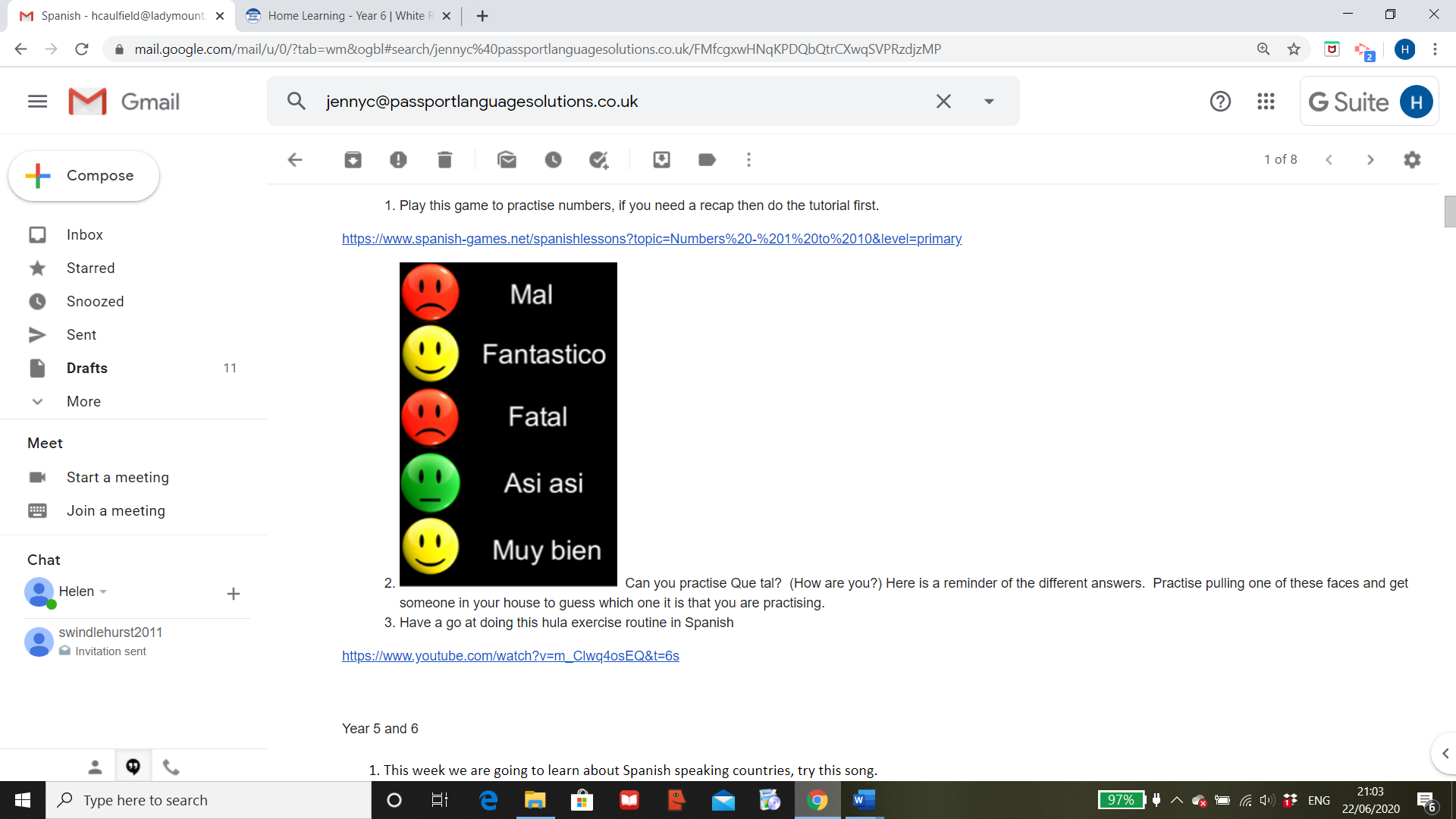 Have a go at doing this hula exercise routine in Spanishhttps://www.youtube.com/watch?v=m_Clwq4osEQ&t=6s